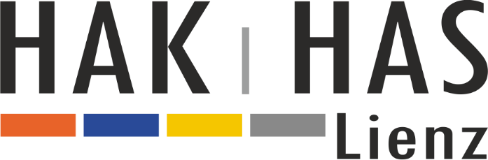 für das Schuljahr 2022/23(gewünschten Zweig bitte  ankreuzen)Daten Schüler/in:*) Schulpflicht erfüllt = 9. Schuljahr wurde bereits absolviert bitte Rückseite beachten…Reihung der Wunschschulen:Daten Erziehungsberechtigte:Einverständniserklärungen: (bitte  ankreuzen)___________________________                                _______________________________________
                      Ort, Datum                                                                           Unterschrift des Erziehungsberechtigten  HAK plusAusgezeichnete wirtschaftliche AusbildungZusätzliche Vertiefung der HauptfächerFörderung & Unterstützung bei der Ausübung der eigenen Potentiale, Neigungen, Fähigkeiten, …Freiräume für Hobbies und ZusatzausbildungenIntensive Kooperation mit Institutionen/VereinenGeschäftsideen analysieren und entwickelnUnternehmerisch denken lernen HAK InformatikAusgezeichnete wirtschaftliche AusbildungZusätzliche Ausbildung mit Schwerpunkt Informatik Social MediaWebsite ProgrammierungDigitale Video- und AudiobearbeitungFotobearbeitungNetzwerkmanagement, Desktop PublishingFamiliennameVorname(n)männlich	 weiblich	Straße, HNr., PLZ, OrtStraße, HNr., PLZ, OrtStaatsbürgerschaftGeb. DatumSoz. Ver. Nr.   _ _ _ _ / _ _ _ _ _ _ReligionE-Mail SchülerInE-Mail SchülerInTelefonnummer SchülerInMutterspracheGeburtsort / GeburtslandGeschwisterkind in HAK      ja      neinIn der 8. Schulstufe besuchte Schule (Ort angeben)Derzeit besuchte Schule (Ort angeben) Schulpflicht erfüllt *) Schulpflicht noch nicht erfülltBisher besuchte Schulen: (Anz. der Jahre eintragen) VORschule	____ Volksschule	____ MS	____ BG/BRG	____ PTS	____ BMS	____ BHS	____ Sonstiges	_______________________Noten Halbjahreszeugnis 2021/22:Deutsch  Standard    Standard AHS   BG/BRG    PTSEnglisch   Standard    Standard AHS   BG/BRG    PTSMathematik  Standard    Standard AHS   BG/BRG    PTSWelche Fremdsprachen wurden bisher gelernt? 
(bitte Anz. der Jahre angeben) ENGLISCH           ____    ITALIENISCH       ____    __________       ____   Erstwunsch:       HAK plus            HAK Informatik Zweitwunsch:     _________________________________________    Drittwunsch:       ________________________________________     Hinweis: Die Nennung eines Zweit- und Drittwunsches beeinträchtigt in keiner Weise das Gewicht des Erstwunsches, sondern gibt lediglich die Reihung bei mehreren Wunschschulen an. Sollte keine Aufnahme an der HAK möglich sein, wird die Anmeldung automatisch an die Zweit- bzw. Drittwunschschule weitergeleitet. Wenn keine weiteren Schulen angegeben werden, wird davon ausgegangen, dass keine Aufnahme an eine höhere Schule außer an der Erstwunschschule angestrebt wird.Erziehungsberechtigt:          Eltern     Vater    Mutter    Großeltern    Sonstige ______________________  Erziehungsberechtigt:          Eltern     Vater    Mutter    Großeltern    Sonstige ______________________  Erziehungsberechtigt:          Eltern     Vater    Mutter    Großeltern    Sonstige ______________________  Akad. GradFamiliennameVorname(n)Straße, HNr.Straße, HNr.PLZ, OrtBerufBeruf! E-Mail-Adresse !Telefonnummer Vater    Telefonnummer Vater    Telefonnummer Mutter         Ich erkläre mich mit der EDV-mäßigen Erfassung und Verarbeitung dieser persönlichen Daten ausdrücklich einverstanden. Ich stimme zu, dass bei einem Schulwechsel die personenbezogenen Grunddaten an die aufnehmende Schule übermittelt werden dürfen.Ich erteile hiermit die Zustimmung, dass Name und Geburtsdatum meiner Tochter/meines Sohnes für die Erstellung des Schülerausweises an den Schulfotografen weitergeleitet werden dürfen.Namenslisten/Fotos/Videos von meiner Tochter/meinem Sohn, die bei schulischen Veranstaltungen (Sportveranstaltungen, Präsentationen, Sprachwettbewerben, …) gemacht werden, dürfen auf der Homepage und im Jahresbericht verwendet, sowie bei öffentlichem Interesse (Zertifikatsverleihungen, Reife- und Diplomprüfungen, Wettbewerbe, etc. …) an die Medien weitergegeben werden.Bitte folgende Dokumente/Unterlagen bei der Anmeldung vorlegen:Geburtsurkunde (Kopie)Staatsbürgerschaftsnachweis (Kopie) oder ReisepassElternfragebogen (bitte in beiliegendem Kuvert verschließen, beschriften und beilegen)Original der Schulnachricht der 8. Schulstufe (1. Semester 2021/22)Kopie vom Jahreszeugnis der 8. bzw. 9. Schulstufe (sofern bereits absolviert)Datenschutzerklärung